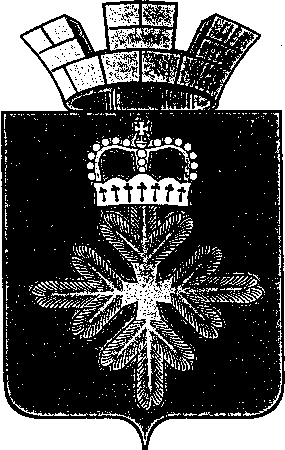 ПОСТАНОВЛЕНИЕАДМИНИСТРАЦИИ ГОРОДСКОГО ОКРУГА ПЕЛЫМОб утверждении Перечня органов и организаций, с которыми подлежат согласованию проекты организации дорожного движения, разрабатываемые для территории городского округа ПелымВ соответствии с частью 9 статьи 18 Федерального закона от 29 декабря 2017 года № 443-ФЗ «Об организации дорожного движения в Российской Федерации и о внесении изменений в отдельные законодательные акты Российской Федерации», администрация городского округа Пелым ПОСТАНОВЛЯЕТ:1. Утвердить Перечень органов и организаций, с которыми подлежат согласованию проекты организации дорожного движения, разрабатываемые для территории городского округа Пелым (прилагается).2. Настоящее постановление опубликовать в информационной газете «Пелымский вестник», и разместить на официальном сайте городского округа Пелым в информационно-телекоммуникационной сети «Интернет».  3. Контроль за исполнением настоящего постановления возложить на заместителя главы администрации городского округа Пелым Т.Н. Баландину.Глава городского округа Пелым                                                              Ш.Т. АлиевПеречень органов и организаций, с которыми подлежат согласованию проекты организации дорожного движения, разрабатываемые для территории городского округа Пелым1. Отдел Государственной инспекции безопасности дорожного движения межмуниципального отдела Министерства внутренних дел Российской Федерации «Ивдельский» (ОГИБДД МО МВД России «Ивдельский»).2. Государственное казенное учреждение Свердловской области «Управление автомобильных дорог».от 07.08.2020 № 217п. Пелым                                          ПриложениеУТВЕРЖДЕНпостановлением администрациигородского округа Пелымот 07.08.2020 № 217